LAPORAN KUNJUNGAN INDUSTRI...............<Tempat>...........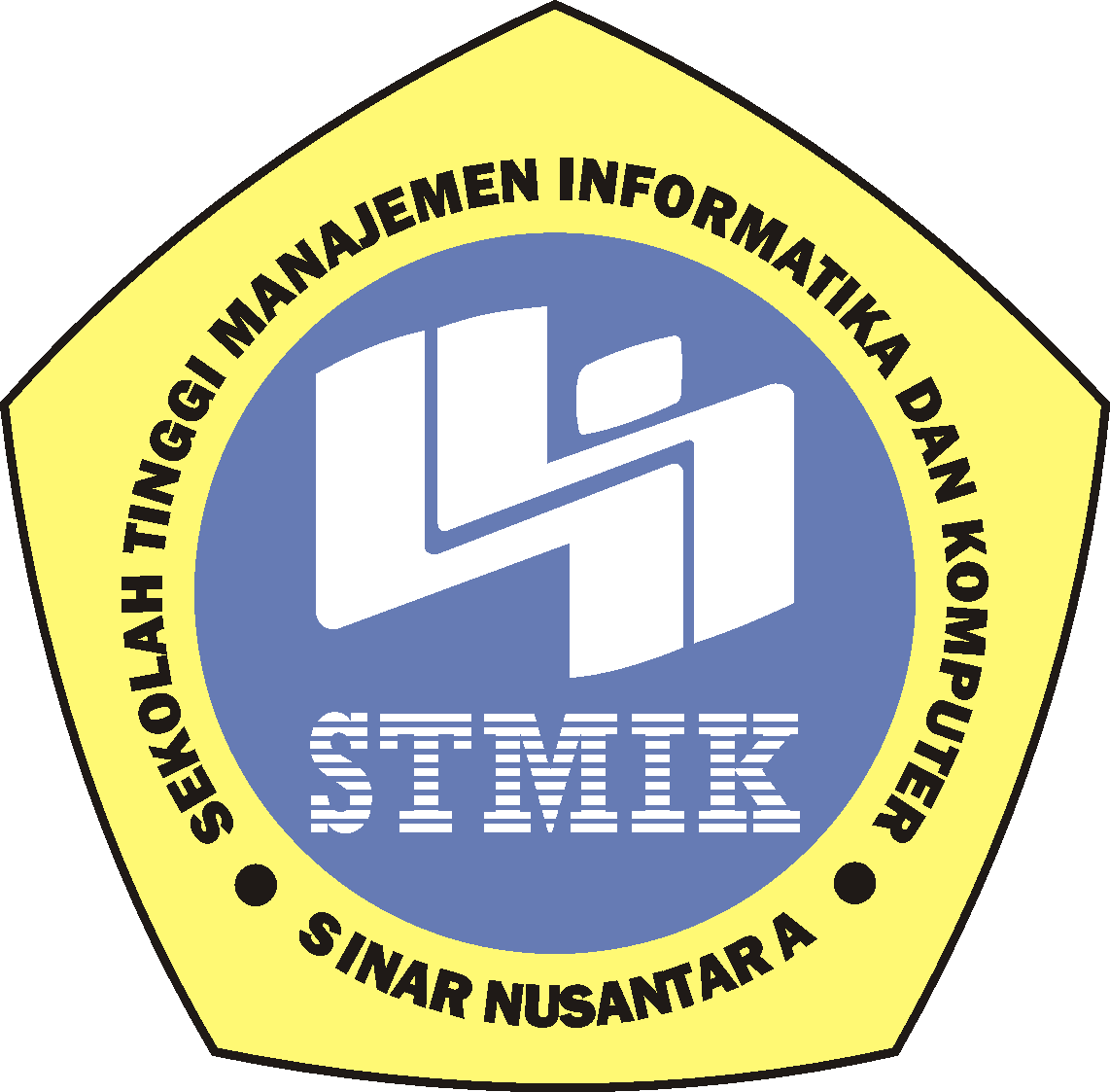 disusun olehPaulus Harsadi15.4.00999PROGDI .............................................STMIK SINAR NUSANTARA SURAKARTA2019LEMBAR PENGESAHANKUNJUNGAN INDUSTRISTMIK SINAR NUSANTARA SURAKARTADisusun oleh .............Program Studi .......................Disahkan di Surakarta tanggal ...........................Ketua Kunjungan IndustriSTMIK Sinar NusantaraBebas Widada, S.Si, M.KomNIK: 111 000 023Kata PengantarPuji dan syukur kami ucapkan kepada Allah SWT. yang telah melimpahkan rahmat serta hidayah-Nya, sehingga penyusunan Laporan Kunjungan Industri yang diadkan pada tanggal ....................... di PT. MAJU JAYA UTAMA MAKMUR, Surakarta - Jawa Tengah  ini dapat terselesaikan dengan baik. Laporan ini disusun bersama rekan-rekan kami. Seluruh isi laporan ini disusun berdasarkan observasi kegiatan di tempat industri dan sosial media internet.Kami menyadari bahwa dalam penyusunan laporan kunjungan industri ini masih banyak kekurangan. Oleh karena itu, kami mengharap kritik dan saran yang dapat membangun motivasi kami agar dapat menjadi lebih baik dan lebih maju untuk masa yang akan datang. Karena keterbatasan pengetahuan dan kemampuan, Oleh karena itu, kami mengharap kritik dan saran yang dapat membangun motivasi kami agar dapat menjadi lebih baik dan lebih maju untuk masa yang akan datang.Harapan kami semoga laporan yang kami buat ini dapat bermanfaat bagi kami dan para pembaca pada umumnya.Surakarta,  .............................PenyusunDAFTAR ISIHalaman Judul	iLembar Pengesahan 	iiKata Pengantar  	iiiDaftar Isi	ivBAB I 	PENDAHULUAN  1.1. 	Latar Belakang Kunjungan Industri   	 11.2.	Tujuan Kunjungan Industri	 21.3.	Manfaat Kunjungan Industri	 31.4.	Waktu Pelaksanaan Kunjungan Industri	 41.5.	Lokasi Kunjungan Industri	 5BAB II	PEMBAHASAN	2.1.	Profil Perusahaan ……………………………………	62.2.	Hasil Kunjungan Industri……………………………………………… . 	82.3	Tinjauan Mata Kuliah ..	10BAB III	PENUTUP3.1.	Kesimpulan	113.2.	Saran	11Daftar Pustaka	12Lampiran	13BAB I PENDAHULUANLatar Belakang unjungan IndustriKunjungan industri mahasiswa STMIK Sinar Nusantara merupakan kegiatan rutin yang wajibdiikuti mahasiswa dan mahasiswi. Kegiatan ini sebagai tuntutan kurikulum untuk membekali mahasiswa maupun mahasiswi dengan berbagai pengetahuan mengenai dunia kerjaatau lapangan industri sehingga nantinya diharapkan dapat menjadi lulusan yang professional. Untuk menjadi lulusan yang professional tentu dibutuhkan banyak keterampilan terutama yang berkaitan dengan dunia bisnis atau industri. Dst...Tujuan Kunjungan IndustriTujuan dari diadakanya kunjungan indsutri ke… adalah Untuk ….Sebagai ….Manfaat Kunjungan IndustriManfaat Bagi MahasiswaManfaat Bagi AkademikManfaat Bagi PerusahaanWaktu Pelaksanaan Kunjungan IndustriKunjungan Industri STMIK Sinar Nusantara Surakarta dilaksanakan pada:Hari		: Tanggal	: Lokasi Kunjungan IndustriKunjungan Industri berlokasi di ....., dengan alamat ......BAB IIPEMBAHASANProfil  PerusahaanBerisi tentang seluk beluk perusahaan meliputi sejarah, bidang usaha, hasil produk dan lain sebagainya.Hasil Kunjungan IndustriBerupa rincian kegiatan yang dilakukan diperusahaan yang dikunjungi beserta detail dokumentasiTinjauan Keilmuan2.3.1.   Mata Kuliah BMeliputi pemanfaatan, kesesuaian dan peranan  materi mata kuliah pada perusahaan atau sesuai dengan arahan dosen permatakuliah yang diikuti.Penjabaran disesuaiakan dengan jumlah matakuliah yang diikuti.BAB IIIPENUTUP3.1	KesimpulanKesimpulan yang dapat diperoleh dari kunjungan industri yang laksanakan.3.2	Saran	Adapun saran yang dapat penulis sampaikan adalahDAFTAR PUSTAKALaporan jilid dengan warna sesuai progdi dan dikumpulkan di Perpustakaan STMIK Sinar Nusantara Surakarta maksimal sebelum pertemuan pertama semester ganjil.